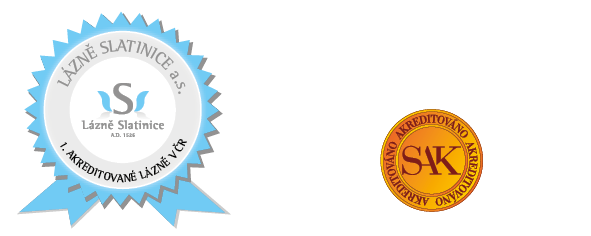 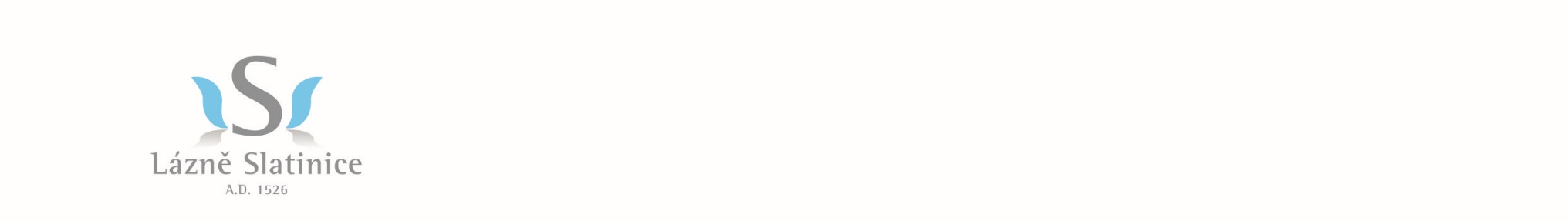 1. akreditované lázně v ČR		První akreditované lázně v České republice Lázně Slatinice a. s. přijmou pomocnou sílu do kuchyně (ženy/muže)Požadujeme:zdravotní způsobilostobčanskou bezúhonnostčasovou flexibilitusamostatnost a pracovitostpříjemné vystupování, komunikativnostochotu učit se novým věcemNabízíme:pracovní poměr na základě uzavření „Pracovní smlouvy“ nebo „Dohody o provedení práce“práci v příjemném lázeňském prostředímzda 13 000,--Kč/měsíc, 80,--Kč/hodinupracovní doba – 12 hodinové směny – krátký a dlouhý týden – dle rozpisu směn příspěvek na stravuautobusové a vlakové spojenínástup dle dohodymísto výkonu práce - SlatiniceŽádosti, doložené životopisem, zasílejte poštou nebo e-mailem na adresu:Lázně Slatinice a.s., personální úsek, 783 42 Slatinicee-mail: lipertova@lazneslatinice.czmobil: 734 572 021